                                       УТВЕРЖДАЮ:                                                                       Начальник Управления финансов                                                                        Администрации Осинского                                                                        городского округа                                                                       ______________Л.П. Кузнецова                                                                       «____» _______________2020 г.   ОТЧЕТо результатах мониторинга качества финансового менеджмента в отношении главных администраторов бюджетных средств, главных распорядителей бюджетных средств Осинского городского округа за 1 полугодие 2020 года1. Общая часть:1.1. Основания проведения мониторинга качества финансового менеджмента: пункт 6 статьи 160.2-1 Бюджетного кодекса Российской Федерации, Положение об Управлении финансов администрации Осинского городского округа, утвержденного решением Думы Осинского городского округа от 27 февраля 2020 г. № 124, Порядок проведения мониторинга качества финансового менеджмента, утвержденный приказом Управления финансов администрации Осинского городского округа от 02.07.2020 г. №105.          1.2. Субъекты мониторинга качества финансового менеджмента:           1.2.1. Дума  Осинского городского округа, ИНН 5959003959;          1.2.2. Контрольно – счетная палата Осинского муниципального района, ИНН 5944204300;          1.2.3. Администрация Осинского городского округа Пермского края, ИНН 5959003902;          1.2.4. Управление развития инфраструктуры администрации Осинского городского округа, ИНН 5959004399;          1.2.5. Управление развития экономики, имущественных и земельных отношений администрации Осинского городского округа;          1.2.6. Управление финансов администрации Осинского городского округа, ИНН 5959004462;          1.2.7. Управление образования и социального развития администрации Осинского городского округа, ИНН 5959004409.            1.3. Срок проведения мониторинга качества финансового менеджмента: с 16 июля по 28 июля 2020 года.1.4. Проверяемый период: 01 января 2020 г. – 30 июня 2020 года.           1.5. Должностные лица, уполномоченные на проведение мониторинга качества финансового менеджмента:          Бусовикова Татьяна Феликсовна, заместитель начальника управления, заведующий сектором контроля Управления финансов администрации Осинского городского округа;         Треногина Ирина Викторовна, главный специалист сектора внутреннего муниципального финансового контроля Управления финансов администрации Осинского городского округа.         2. В ходе проведения мониторинга качества финансового менеджмента установлено.         В соответствии с Порядком проведения мониторинга качества финансового менеджмента, утвержденного приказом Управления финансов администрации Осинского городского округа от 02.07.2020 г. №105, мониторинг качества финансового менеджмента (далее – мониторинг) в отношении главных администраторов бюджетных средств, главных распорядителей бюджетных средств Осинского городского округа (далее – ГРБС) за 1 полугодие 2020 года проведен с использованием семи показателей,  приведенных в таблице 1.                                                                                                 Таблица 1В ходе проведения мониторинга использована информация, полученная из программного комплекса «АЦК – Финансы»; решения Думы Осинского городского округа «О внесении изменений в решение Думы Осинского городского округа от 09.12.2019 г. №80 «О бюджете Осинского городского округа на 2020 год и на плановый период 2021-2022 годов»; заключения Контрольно – счетной палаты Осинского района на проекты решений Думы Осинского городского округа «О внесении изменений в решение Думы Осинского городского округа от 09.12.2019 г. №80 «О бюджете Осинского городского округа на 2020 год и на плановый период 2021-2022 годов»; информация ГРБС о своевременности исполнения судебных актов, оплаты налогов, сборов, пеней и штрафов; постановления администрации Осинского городского округа об установлении расходных обязательств бюджета Осинского городского округа; бюджетная отчетность  ГРБС за 1 полугодие 2020 г.; информация Управления финансов администрации Осинского городского круга об отсутствии фактов приостановления операций по расходованию средств на лицевых счетах  в связи с нарушением процедур исполнения судебных актов, решений налоговых органов о взыскании налогов (пеней, штрафов) за 1 полугодие 2020 г.  Следует отметить, что ряд ГРБС в нарушение пункта 3.2 Порядка проведения мониторинга качества финансового менеджмента, утвержденного приказом Управления финансов администрации Осинского городского округа от 02.07.2020 г. №105 (далее – Порядок),  не своевременно представили в Управление финансов информацию для проведения мониторинга по форме 1 приложения 4 к Порядку (Администрация Осинского городского округа Пермского края, Контрольно – счетная палата администрации Осинского муниципального района,  Управление развития экономики, имущественных и земельных отношений администрации Осинского городского округа). Думой Осинского городского округа информация не представлена.2.1. Информация о показателях мониторинга в разрезе ГРБС.2.1.1. Показатель 1.1. «Среднее по видам (подвидам) доходов относительное отклонение первоначального прогноза поступлений налоговых и неналоговых доходов, администрируемых ГРБС, от уточненного прогноза поступлений налоговых и неналоговых доходов за отчетный финансовый год».Показатель рассчитан на основе налоговых и неналоговых доходов, администрируемых ГРБС, за исключением видов доходов 113 "Доходы от компенсации затрат государства", 116 "Штрафы, санкции, возмещение ущерба", 117 "Невыясненные поступления, зачисляемые в бюджеты субъектов Российской Федерации". По результатам мониторинга все ГРБС получили оценку Е(Р) – 5 баллов. Информация по расчету показателя приведена в приложении 1 к настоящему Отчету.2.1.2. Показатель 1.3. «Своевременность принятия нормативных правовых актов Осинского городского округа (далее – НПА), устанавливающих расходные обязательства, порядки формирования, предоставления, распределения межбюджетных трансфертов (далее – МБТ), имеющих целевое назначение».За 1 полугодие 2020 года в бюджет Осинского городского округа на основании решений Думы Осинского городского округа «О внесении изменений в решение Думы Осинского городского округа от 09.12.2019 г. №80 «О бюджете Осинского городского округа на 2020 год и на плановый период 2021-2022 годов» было внесено 6 изменений.В ходе мониторинга установлено, что следующими ГРБС не установлены расходные обязательства  Осинского городского округа (либо не внесены необходимые изменения в действующие), до принятия решения о внесении изменений в решение о бюджете Осинского городского округа:а) Управление образования и социального развития администрации Осинского городского округа:Источник информации - решение Думы Осинского городского округа от 30.01.2020 г. №101 «О внесении изменений в решение Думы Осинского городского округа от 09.12.2019 г. №80 «О бюджете Осинского городского округа на 2020 год и на плановый период 2021-2022 годов»:не принято расходное обязательство на обеспечение доли софинансирования по приобретению музыкальных инструментов (255 тыс. руб.) для муниципального бюджетного учреждения дополнительного образования "Детская школа искусств".Источник информации - решение Думы Осинского городского округа от 27.03.2020 г. №130 «О внесении изменений в решение Думы Осинского городского округа от 09.12.2019 г. №80 «О бюджете Осинского городского округа на 2020 год и на плановый период 2021-2022 годов»:не принято расходное обязательство на обеспечение доли софинансирования на реализацию мероприятий в сфере молодежной политики (20 тыс. руб.).Замечания о несвоевременном принятии расходных обязательств по указанным фактам были отражены и в Заключениях Контрольно – счетной палаты администрации Осинского муниципального района по соответствующим проектам решений Думы Осинского городского округа «О внесении изменений в решение Думы Осинского городского округа от 09.12.2019 г. №80 «О бюджете Осинского городского округа на 2020 год и на плановый период 2021-2022 годов» б) Управление развития экономики, имущественных и земельных отношений администрации Осинского городского округа.Источник информации - решение Думы Осинского городского округа от 28.05.2020 г. №158 «О внесении изменений в решение Думы Осинского городского округа от 09.12.2019 г. №80 «О бюджете Осинского городского округа на 2020 год и на плановый период 2021-2022 годов»:          не принято расходное обязательство на приобретение имущества казны (судно на воздушной подушке) для организации транспортной доступности населенных пунктов Осинского городского округа, находящихся на левом берегу р. Кама, в период межсезонья (3767 тыс. руб.).         По результатам мониторинга Управление образования и социального развития администрации Осинского городского округа и Управление развития экономики, имущественных и земельных отношений администрации Осинского городского округа получили оценку Е(Р) 4 балла, остальные ГРБС получили оценку Е(Р) – 5 баллов. Информация по расчету показателя приведена в приложении 2 к настоящему Отчету.         2.1.3. Показатель 2.1. «Доля неисполненных ГРБС на конец отчетного года бюджетных ассигнований».         В ходе мониторинга установлено, что всеми ГРБС допущено неисполнение плана по расходам за 1 полугодие 2020 года.          Доля неисполненных (неосвоенных) ассигнований бюджета Осинского городского округа по состоянию на 30.06.2020 года в целом составила 18,94%.         При этом, у Управления развития экономики, имущественных и земельных отношений администрации Осинского городского округа доля неисполненных по состоянию на 30.06.2020 г. бюджетных ассигнований составила 63,4% (из 33012 тыс. руб. плановых ассигнований освоено 12082 тыс. руб.).         Минимальное значение показателя у Управления образования и социального развития администрации Осинского городского округа – 10,22%, что соответствует оценке Е(Р) – 2 балла. У остальных ГРБС оценка по показателю – 0 баллов.         Информация по расчету показателя приведена в приложении 3 к настоящему Отчету.         2.1.4. Показатель 2.2. «Наличие просроченной кредиторской задолженности ГРБС и муниципальных учреждений, подведомственных ГРБС».         Учитывая, что по состоянию на 30.06.2020 г. согласно данным бюджетной отчетности ГРБС отсутствует просроченная кредиторская задолженность ГРБС и муниципальных учреждений, подведомственных ГРБС, оценка у всех ГРБС по результатам мониторинга составила 5 баллов.        Информация по расчету показателя приведена в приложении 4 к настоящему Отчету.        2.1.5. Показатель 2.3. «Рост (снижение) просроченной кредиторской задолженности ГРБС и муниципальных учреждений, подведомственных ГРБС».         Учитывая, что по состоянию на 01.01.2020 г., 30.06.2020 г. согласно данным бюджетной отчетности ГРБС отсутствует просроченная кредиторская задолженность ГРБС и муниципальных учреждений, подведомственных ГРБС, оценка у всех ГРБС по результатам мониторинга составила 5 баллов.        Информация по расчету показателя приведена в приложении 5 к настоящему Отчету.         2.1.6. Показатель 4.1. «Своевременность исполнения судебных актов»         Учитывая, что в течение 1 полугодия 2020 года приостановление операций по расходованию средств на лицевых счетах, открытых в Управлении финансов администрации Осинского городского округа, в связи с нарушением процедур исполнения судебных актов, предусматривающих обращение взыскания на средства бюджета Осинского городского округа, Управлением финансов администрации Осинского городского округа не производилось, оценка у всех ГРБС по результатам мониторинга составила 5 баллов.        Информация по расчету показателя приведена в приложении 6 к настоящему Отчету.        2.1.7. Показатель 4.2.  «Своевременность оплаты налогов, сборов, страховых взносов, пеней и штрафов».        Учитывая, что решения налогового органа о взыскании налогов, сборов, страховых взносов, пеней и штрафов, предусматривающих обращение взыскания на средства бюджета Осинского городского округа, за 1 полугодие 2020 года в Управление финансов администрации Осинского городского округа не поступали, оценка у всех ГРБС по результатам мониторинга составила 5 баллов.      Информация по расчету показателя приведена в приложении 7 к настоящему Отчету.                  2.2. Информация о группах показателей мониторинга в разрезе ГРБС.         2.2.1 Группа показателей «Качество бюджетного планирования».         По группе показателей «Качество бюджетного планирования» максимальное количество баллов – 5 набрали:         Управление финансов администрации Осинского городского  округа;         Управление развития инфраструктуры администрации Осинского городского округа;         Контрольно – счетная палата Осинского городского округа;         Дума  Осинского городского округа;         Администрация Осинского городского округа.          Минимальное количество баллов – 4,6 набрали:         Управление образования и социального развития администрации Осинского городского  округа;         Управление развития экономики, имущественных и земельных отношений администрации Осинского городского округа.            С учетом показателя «Вес группы в оценке» определена оценка группы показателей в разрезе ГРБС. Информация отражена в приложении 8 к настоящему отчету.         2.2.2. Группа показателей «Исполнение бюджета в части расходов и управление активами».          По группе показателей «Исполнение бюджета в части расходов и управление активами» максимальное количество баллов (3,8 балла)  у Управления образования и социального развития администрации Осинского городского  округа, по 3 балла  – у всех остальных ГРБС.         С учетом показателя «Вес группы в оценке» определена оценка группы показателей в разрезе ГРБС. Информация отражена в приложении 9 к настоящему отчету.           2.2.3. Группа показателей «Своевременность исполнения судебных актов, оплаты налогов, сборов, страховых взносов, пеней и штрафов в отношении ГРБС и муниципальных учреждений, подведомственных ГРБС».         По группе показателей «Своевременность исполнения судебных актов, оплаты налогов, сборов, страховых взносов, пеней и штрафов в отношении ГРБС и муниципальных учреждений, подведомственных ГРБС» у всех ГРБС максимальное количество баллов -5.          С учетом показателя «Вес группы в оценке» определена оценка группы показателей в разрезе ГРБС. Информация отражена в приложении 10 к настоящему отчету.            3. Выводы по результатам мониторинга качества финансового менеджмента ГРБС.          С учетом применения показателей «Вес группы в оценке», приведенных в приложении 1 к Порядку проведения мониторинга качества финансового менеджмента, подведены итоги мониторинга качества финансового менеджмента ГРБС за 1 полугодие 2020 года.           Максимальная оценка качества финансового менеджмента – 4,36 балла у Управления образования и социального развития администрации Осинского городского округа (1 место в рейтинге ГРБС).           Минимальная оценка качества финансового менеджмента – 4,056 балла у Управления развития экономики, имущественных и земельных отношений администрации Осинского городского округа (3 место в рейтинге ГРБС).             Остальные ГРБС по результатам мониторинга набрали одинаковое количество баллов – 4,24 и заняли второе место в рейтинге ГРБС.Подписи должностных лиц, уполномоченных на проведение мониторинга качества финансового менеджмента ГРБС:«28» июля 2020 г.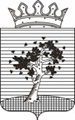 УПРАВЛЕНИЕ  ФИНАНСОВ                                                                                                                 АДМИНИСТРАЦИИ ОСИНСКОГО ГОРОДСКОГО ОКРУГА ул. Ленина, 25, г.Оса, Пермский край, 618120тел. (34291) 4-65-66, факс 4-39-39e-mail:  fau@fauosa.ruг. Оса28 июля 2020 года(место составления)(дата составления)№п/пНомер показателяНаименование показателяВес группы в оценке/показателя в группе, % для полугодового мониторингаГруппа 1. Качество бюджетного планированияГруппа 1. Качество бюджетного планированияГруппа 1. Качество бюджетного планирования4611.1.Среднее по видам (подвидам) доходов относительное отклонение первоначального прогноза поступлений налоговых и неналоговых доходов, администрируемых ГРБС, от уточненного прогноза поступлений налоговых и неналоговых доходов за отчетный финансовый год6021.3.Своевременность принятия нормативных правовых актов Осинского городского округа (далее – НПА), устанавливающих расходные обязательства, порядки формирования, предоставления, распределения межбюджетных трансфертов (далее – МБТ), имеющих целевое назначение40Группа 2. Исполнение бюджета в части расходов и управление активамиГруппа 2. Исполнение бюджета в части расходов и управление активамиГруппа 2. Исполнение бюджета в части расходов и управление активами3832.1Доля неисполненных ГРБС на конец отчетного года бюджетных ассигнований4042.2Наличие просроченной кредиторской задолженности ГРБС и муниципальных учреждений, подведомственных ГРБС3052.3Рост (снижение) просроченной кредиторской задолженности ГРБС и муниципальных учреждений, подведомственных ГРБС 30Группа 4. Своевременность исполнения судебных актов, оплаты налогов, сборов, страховых взносов, пеней и штрафов в отношении ГРБС и муниципальных учреждений, подведомственных ГРБСГруппа 4. Своевременность исполнения судебных актов, оплаты налогов, сборов, страховых взносов, пеней и штрафов в отношении ГРБС и муниципальных учреждений, подведомственных ГРБСГруппа 4. Своевременность исполнения судебных актов, оплаты налогов, сборов, страховых взносов, пеней и штрафов в отношении ГРБС и муниципальных учреждений, подведомственных ГРБС1664.1Своевременность исполнения судебных актов5074.2Своевременность оплаты налогов, сборов, страховых взносов, пеней и штрафов50Заместитель начальника управления, заведующий сектором контроля Управления финансов администрации Осинского городского округаТ.Ф. Бусовикова(должность)(подпись)(Ф.И.О.)Главный специалист сектора внутреннего муниципального финансового контроля Управления финансов администрации Осинского городского округаИ.В. Треногина(представитель объекта контроля)(подпись)(Ф.И.О.)